Специальность 2-010101 «Дошкольное образование»По данной специальности предусмотрены следующие виды практик:УчебнаяПсихолого-педагогическая .Наблюдения и пробные занятия .По природоведениюПервые дни ребенка в школеПо подготовке к оздоровительно-воспитательной работе с детьми в летний период.Учебная практика «Пробные занятия» (специализация «Иностранный язык»)Производственная.Технологическая.Преддипломная.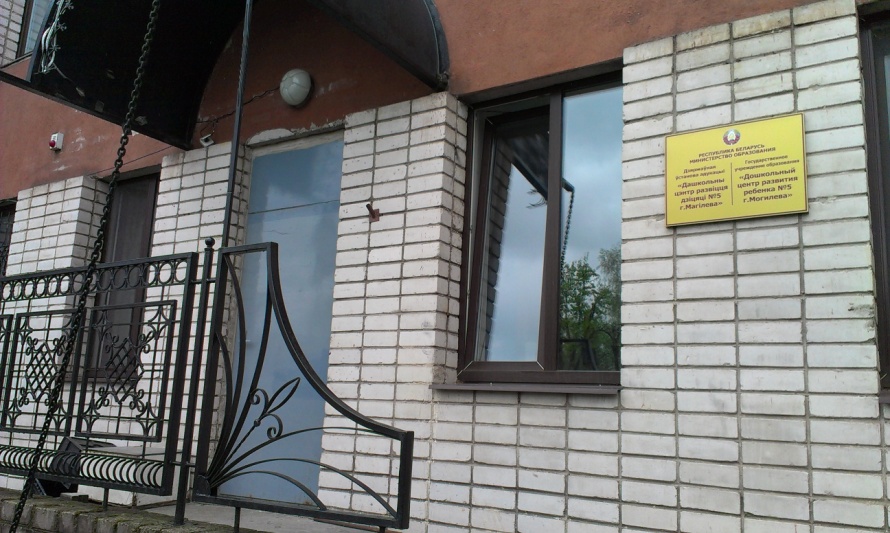 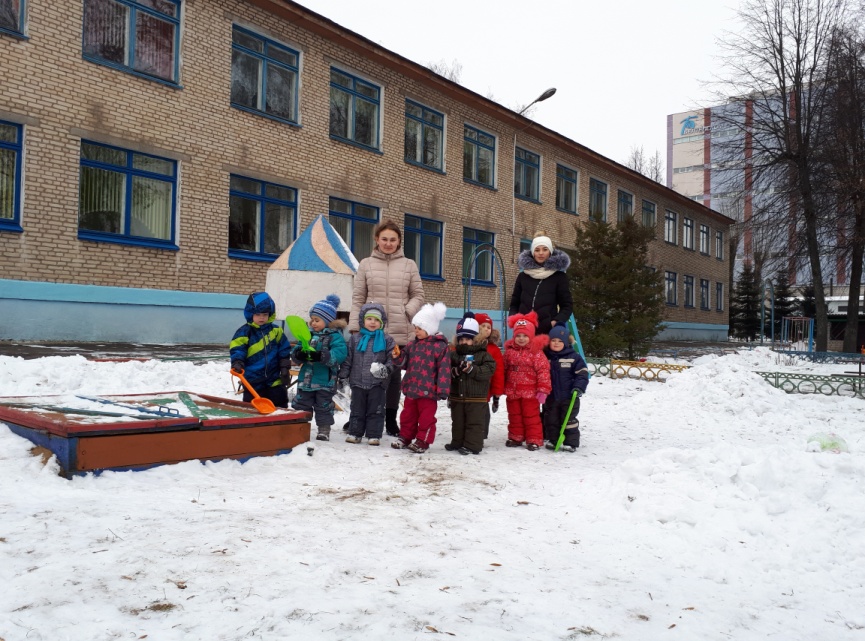 Сроки практики в 2017/2018 учебном годуУчебная психолого-педагогическая практикаЦель практики:формирование профессионального интереса к педагогической деятельности, осознание учащимися содержания и структуры профессиональной деятельности воспитателя дошкольного образования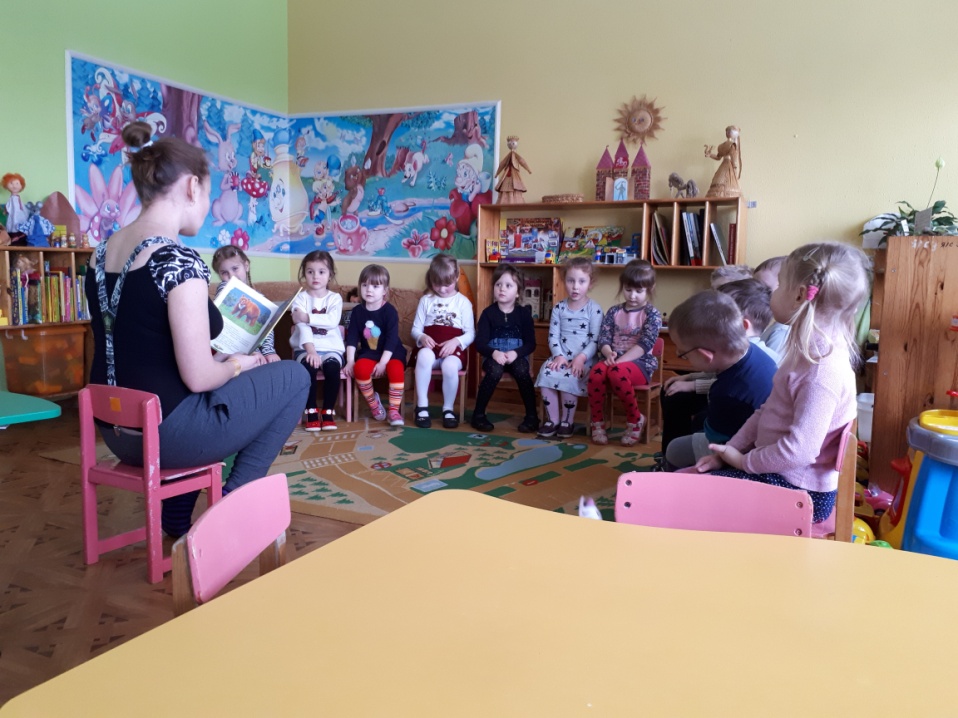 Тематический планУчебная психолого-педагогическая практика проводится на базе дошкольных учреждений г. Могилева.Базы практики учреждения дошкольного образования г. Могилева:   ясли-сады: № 3, 15, 25, 30, 79, , 101.В период прохождения психолого-педагогической практики учащиеся изучают специфику учреждения дошкольного образования, особенности труда воспитателя, овладевают средствами элементарной диагностики, учатся вести записи наблюдений, обрабатывать полученную в ходе наблюдений информацию.Формой отчетности по практикам является дневник-отчет.Учебная практика «Наблюдения и пробные занятия»Цель практики:выработка у учащихся профессиональных умений и навыков организации и проведения образовательного процесса в учреждении дошкольного образования.Тематический план учебной (педагогической) практики«Наблюдения и пробные занятия»II курсIII курсIV курсБазы прохождения практики: учреждения дошкольного образования г. Могилева: ясли-сады: № 3, 15, 25, 36, 55, 78, 79, 81.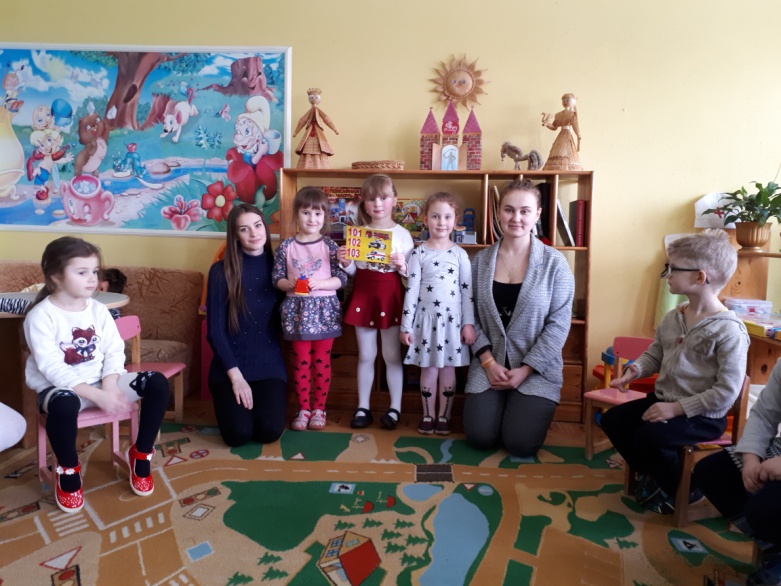 В период прохождения данного вида практики учащиеся учатся творчески использовать теоретические знания по педагогике, психологии и частным методикам; у них совершенствуются  умения и навыки наблюдения за образовательным процессом в учреждении дошкольного образования. При этом они овладевают методами, приемами, средствами организации и проведения различных видов деятельности с детьми раннего и дошкольного возраста в соответствии с их возрастными и индивидуальными особенностями; овладевают навыками  планирования в учреждении дошкольного образования.Учебная практика по природоведениюЦель практики:дать будущим воспитателям дошкольного образования умения и навыки в проведении наблюдений в природе, в осуществлении природоохранной деятельности; воспитание экологического мышления, бережного отношения к природе родного края.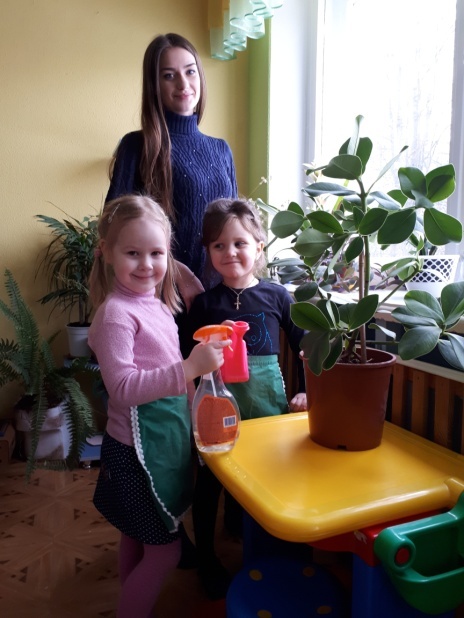 Тематический планБаза прохождения практики: агробиостанция, биоценозы местности (луг, водоем, лес, парк), цветники колледжа, учреждений дошкольного образования.В процессе прохождения данного вида практики у учащихся вырабатываются практические умения и навыки в организации и проведении наблюдений за  неживой и живой природой; происходит знакомство с биоценозами местности (луг, водоем, лес, парк) и местом живых существ в нем (растения, животные, человек) Учащиеся принимают участие в природоохранной деятельности ближайшего окружения: озеленение участков учреждения образования, посевы, посадки декоративно-кустарниковых растений, декоративное цветоводство (грунтовое, комнатное, сбор лекарственных растений).Учебная практика «Первые дни ребенка в школе»Цель практики:ознакомление учащихся со своеобразием  периода адаптации ребенка к новым условиям в первую неделю пребывания его в школе.Тематический планБазы прохождения практики: государственные учреждения образования: СШ № 33, № 1, № 37, № 4.В период прохождения практики происходит ознакомление учащихся с порядком и методикой комплектования 1-х классов, оформлением основной документации начальной школы, с организацией приема в первый день и проведения праздника знаний.В процессе практики идет изучение содержания, организации и методики занятий в первые дни обучения детей, овладение умениями диагностической работы в области готовности ребенка к школе, изучаются вопросы преемственности в работе первого класса и детского сада, выявляются особенности протекания и уровня адаптации ребенка в школе, определяются факторы дезадаптации.Учебная практика «По подготовке к оздоровительно-воспитательной работе с детьми в летний период»Цель практики:освоение учащимися различных технологий организации воспитательно-оздоровительной работы с детьми в летний период в дошкольном учреждении.Тематический планУчебная практика «По подготовке к оздоровительно-воспитательной работе с детьми в летний период» проводится в учебных аудиториях на базе колледжа В процессе прохождения данного вида практики учащиеся овладевают содержанием и методикой проведения различных форм работы с детьми дошкольного возраста в летний период. Эта практика направлена на формирование мотивационно-ценностного и творческого отношения учащихся к выбранной специальности. В период практики учащиеся имеют возможность накопить методические материалы, обеспечивающие качественную и полноценную работу с детьми в период прохождения технологической практики.Формой отчетности по учебной практике «По подготовке к оздоровительно-воспитательной работе с детьми в летний период» являются дневник, письменный отчет, к которому прилагаются дополнительные материалы по планированию работы с детьми в учреждении дошкольного образования в летний период (методическая копилка).Учебная практика «Пробные занятия» (специализация «Иностранный язык»)Цель практики:овладение основами профессионально-педагогической деятельности руководителя кружка иностранного языка, формирование творческого подхода к обучению иностранному языку детей дошкольного возраста.Тематический планБазами практики являются дошкольные учреждения, в которых организована учебная практика «Наблюдения и пробные занятия».В процессе прохождения данного вида практики учащиеся овладевают содержанием и методикой проведения кружковой работы по иностранному языку с детьми дошкольного возраста, обучающимися по программе сверх базового компонента «Иностранный язык».Производственная практика.Технологическая практика « Оздоровительно-воспитательная работа с детьми в летний период»Цель практики:совершенствование навыков профессиональной деятельности, ознакомление со спецификой работы в ГУДО в летний период .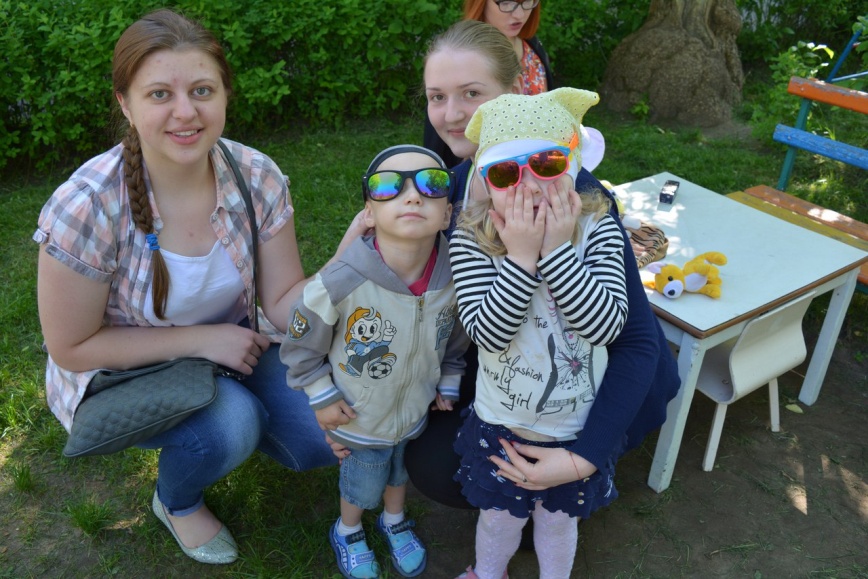 Тематический план технологической практикиБазами технологической практик являются учреждения дошкольного образования г Могилева, Могилевской области и других областей РБ, детские оздоровительные лагеря.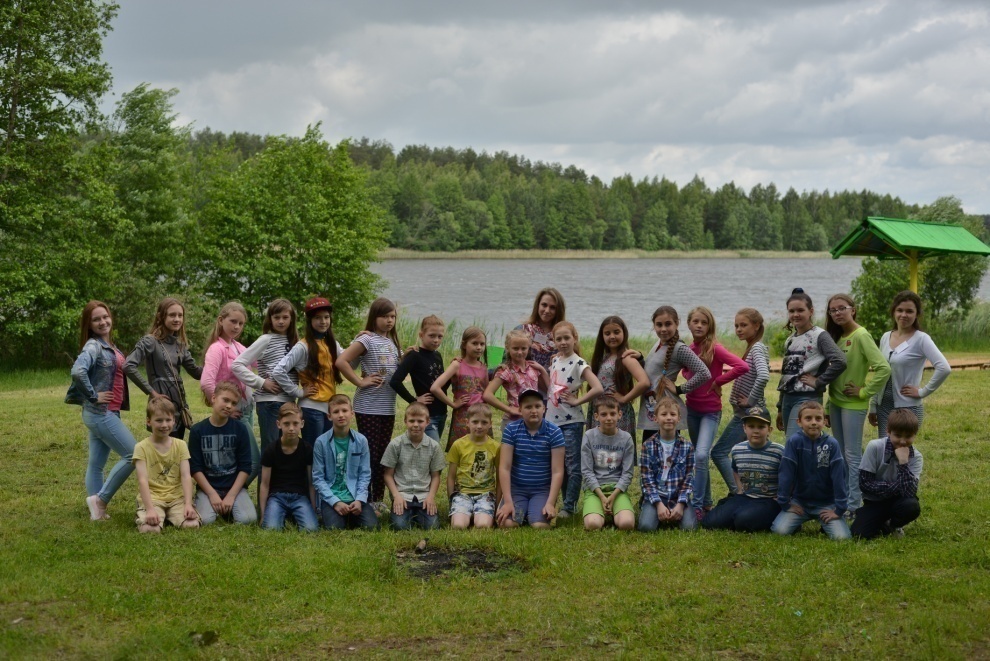 В процессе прохождения технологической практики учащиеся приобретают представление об особенностях работы с детьми дошкольного возраста в летний период времени, овладевают содержанием, формами и методами оздоровительно-воспитательной работы с детьми в этот период года, планированием работы в летний период.Формой отчетности по технологической практике является дневник, письменный отчет. По итогам практики учащиеся представляют документацию: план оздоровительно-воспитательной работы с детьми на три недели, 2-3 конспекта занятий, конспект развлечения, материалы по сотрудничеству с семьей воспитанников дошкольного учреждения, характеристику.Преддипломная практика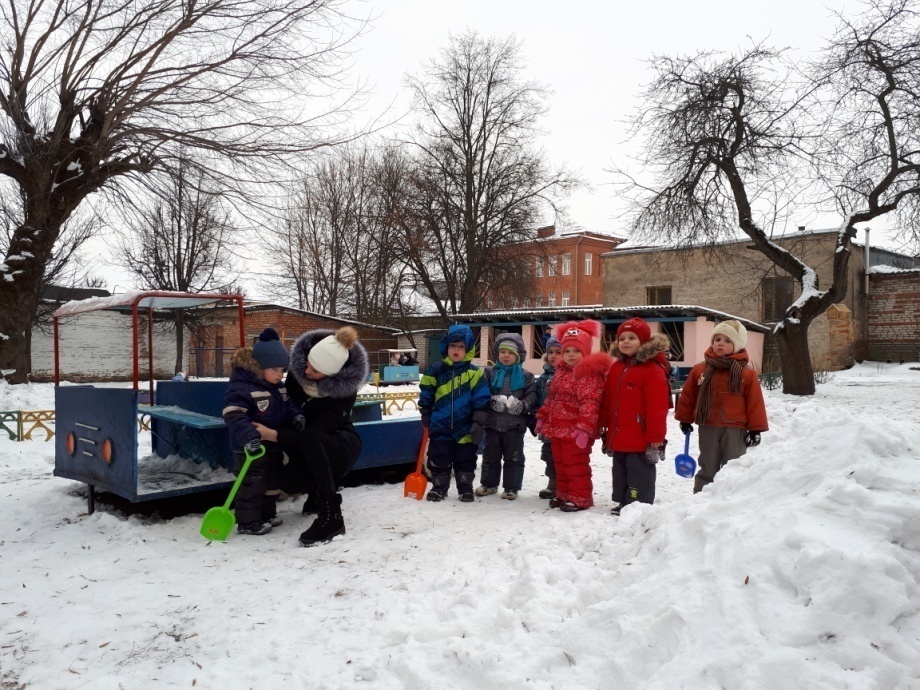 Цель практики:совершенствование навыков профессиональной деятельности, проверка возможностей самостоятельно выполнять профессиональные функции, развитие ответственного и творческого отношения к проведению образовательного процесса в дошкольном учреждении.Тематический планБазы прохождения практики: учреждения дошкольного образования г. Могилева: ясли-сады: № 3, 15, 25, 36, 55, 78, 79, 81. Дополнительно предусмотрены для прохождения преддипломной практики дошкольные учреждения по месту будущей работы выпускников.В процессе практики учащиеся знакомятся с  организацией и управлением дошкольного учреждения, отрабатывают навыки воспитательно-образовательной работы с детьми, выполняют обязанности воспитателя в качестве дублера.Формы отчетности по преддипломной практике аналогичны формам отчетности по технологической практике.В результате преддипломной практики осуществляется целостная подготовка учащихся к выполнению основных трудовых функций в соответствии с данной специальностью.Методические рекомендации учащимся-практикантамФорма дневника-отчета по учебным и производственнымпрактикамМинистерство образования Республики БеларусьУчреждение образования«Могилевский государственный университет имени А.А. Кулешова»Социально-гуманитарный колледжДневникпо психолого-педагогической практикеучащейся группы 2 «А» СШ, (2 «А» БШ) специальности 2- 01 01 01 «Дошкольное образование»Ф.И.О. (полностью)База прохождения практики:ГУО я/с № ___ г. МогилеваРуководитель практики (Ф.И.О.)Могилев 2018 год1страницаЦель практики:осознание учащимися содержания и структуры профессиональной деятельности воспитателя дошкольного образования.Задачи практики:- формирование профессионального интереса к педагогической деятельности;- ознакомление учащихся с особенностями воспитательно-образовательного процесса в дошкольном учреждении;- изучение специфики труда воспитателя: функции, профессиональные обязанности;- овладение учащимися средствами элементарной диагностики;- формирование умений вести записи наблюдений, обрабатывать полученную в ходе наблюдений информацию.2 страницаПлан практики.3 страницаМетодические рекомендации к плану (методические рекомендации к практике на каждый день).4 страницаОбязанности учащегося-практиканта:- до начала практики пройти профосмотр.- Приходить на педагогическую практику вовремя. Рабочий день в первую смену начинается в 8.00. и заканчивается в 12.00.- Выполнять правила внутреннего распорядка, распоряжения руководителя практики, соблюдать правила безопасного поведения.- Иметь при себе и хорошо знать план практики, вести дневник наблюдений по практике, в котором фиксировать свои наблюдения, анализировать работу воспитателей группы, других учащихся-практикантов с детьми. На день практики предшествующая работа должна быть оформлена в дневнике полностью, проанализирована и подписана руководителем практики.- При проведении пробных видов деятельности с детьми каждый учащийся-практикант должен иметь конспект проводимого вида деятельности, утвержденный руководителем практики. Без утвержденного конспекта учащаяся к работе не допускается, ей ставится неудовлетворительная оценка.- План-конспект учащаяся согласовывает с воспитателем группы. Перед проведением пробных видов деятельности учащаяся должна подбирать материал, готовить необходимые пособия.- Подготовка к следующему дню практики в основном проходит в учреждении дошкольного образования.- Учащиеся-практиканты должны активно участвовать в жизни учреждения дошкольного образования, где проходит практика. Помогать в проведении утренников, развлечений, спортивных праздников, изготовлении атрибутов, игрушек, пособий. Принимать участие в оформлении группы, сборе природного материала для занятий и организации ручного труда.- Учащиеся-практиканты принимают участие в оформлении родительских уголков и стенгазет.- В день практики учащиеся-практиканты должны иметь при себе сменную обувь.-Пропущенный день практики учащийся должен отработать полностью.5 страницаСведения об УДО (Визитка: кто в УДО работает, по какой программе работает УДО, каковы основные направления деятельности и др.).6 страницаСписок детей группы.7 страницаПримерный распорядок дня детей (4, 5, 6 года жизни).8 страницаСпециальная деятельность, организуемая воспитателем (сетка занятий).9 страницаКритерии оценивания практической деятельности.10 страницаУчет работы воспитателя (указывается ФИО воспитателя, дата, когда он работал с практикантами и вид деятельности, которую он проводил с детьми).11 страница и последующие заполняются по схемеТетрадь для конспектов по педагогической практикеМинистерство образования Республики БеларусьУчреждение образования«Могилевский государственный университет имени А.А. Кулешова»Социально-гуманитарный колледжТетрадь для конспектов по педагогической практикеучащейся группы 2 «А» СШ (БШ) спец. 2- 01 01 01 «Дошкольное образование»Ф.И.О. (полностью)База прохождения практики:ГУО я/с № ___ г. МогилеваРуководитель практики (ФИО)Могилев 2018 годТребования к оформлению конспектаВ конспекте указывается следующая информация:Конспект занятия по (область знаний).Тема.Программные задачи: (или программное содержание).Образовательная задача.Развивающая задача.Воспитательная задача.Материал и оборудование.Методические приемы: (перечислить).Предварительная работа с детьми.Ход занятия: (раскрывается подробно каждая из частей занятия).Схемаотчета учащихся-практикантов по учебной психолого-педагогической практикеБаза практики: ГУО ясли-сад № ___Руководитель практики:Характеристика материальной базы УДО, группы.Характеристика группы (численный состав, уровень развития: физический, психический, уровень социального поведения. При характеристике уровней психического развития  и социального поведения использовать материалы проведенной в данных направлениях исследовательской работы с детьми в своей возрастной группе).Перечень проведенных в период практики психолого-педагогических заданий.Анализ проведения психолого-педагогических заданий (какие виды заданий удалось провести более успешно, каковы их результаты, а какие задания вызвали затруднения, и в чем это проявилось). Перечень проведенной самостоятельно работы с детьми за период учебной практики.Составление конспектов различных видов воспитательно-образовательной работы с детьми.  Трудности, испытываемые при этом. Проявление творческого подхода при планировании индивидуальной работы, игровой деятельности  с детьми.Анализ воспитательно-образовательной работы с детьми (какие виды деятельности проводили успешно, с чем это было связано, какие испытывали затруднения и почему?): Чему научились на практике.  Каковы ваши личные достижения.Общие выводы и пожелания по теоретической и практической подготовке учащихся к практике.Дата						Подписи:учащегося-практикантаруководителя практикиСхемаотчета учащихся-практикантов по учебной практике «Наблюдения и пробные занятия»База практики: ГУО ясли-сад № ___Руководитель практики:Характеристика материальной базы дошкольного учреждения, группы.Характеристика группы (численный состав, уровень развития: физический, психический, уровень социального поведения).Перечень проведенной самостоятельно работы с детьми за период учебной практики.Составление конспектов занятий и других видов воспитательно-образовательной работы с детьми. Трудности, испытываемые при этом. Проявление творческого подхода при планировании работы с детьми.Анализ воспитательно-образовательной работы с детьми (какие виды деятельности проводили успешно, с чем это было связано, какие испытывали затруднения и почему?): а) В процессе специально организованного обучения (занятия) б) В процессе руководства разнообразными видами деятельности детей раннего возраста:- самостоятельная игровая деятельность;- режимные процессы;- гимнастика;-прогулкаЧему научились на практике.  Каковы ваши личные достижения.Общие выводы и пожелания по теоретической и практической подготовке учащихся к практике.Дата						Подписи:учащегося-практикантаруководителя практикиСхемаотчета учащегося - практиканта (Ф.И.О.) по технологической практике «Оздоровительно-воспитательная работа с детьми в летний период»Указать базу прохождения практики, возрастную группу, срок прохождения практики.Характеристика материальной базы ГУО.Характеристика детей группы: количественный состав, возраст, уровень физического, психического развития, социального поведения, уровень развития деятельности (игровой, трудовой, познавательно-практической и др.).Планирование работы в летний период, специфика организации педагогического процесса летом.Анализ проводимой работы в процессе организации различных видов деятельности.Особенности организации сотрудничества с родителями в летний период.Трудности в процессе прохождения технологической практики. Предложения по совершенствованию подготовки к технологической практике.Дата						Подписи:учащегося-практикантаруководителя практикиПРОИЗВОДСТВЕННАЯ ХАРАКТЕРИСТИКА ПРАКТИКАНТАУчащийся (щаяся) _______________________________________________________________                                                                                             фамилия, имя, отчествос_______ по ____ работал(а) в _____________________________________________________                                                                                     ГУО_______________________________________________________________________________Должность, исполнение обязанностейВсего отработано ____ рабочих дней, пропущено ______ дней, в том числе по неуважительной причине __________.Краткое описание и оценка качества выполненных работ ________________________________________________________________________________Знание образовательной программы УДО, планирование, умение работать с методической литературой, степень овладения методикой работы с детьми, проведения воспитательно-оздоровительной работы с детьми в летний период с законными представителями воспитанников, __________________________________________________________________________________________ общественные поручения, качеств ведения документации______________________________________________________________________________________________________________________________________________________________________________________________________________________________________________________________________________________________________________________________________________________________________________________________________________________________________________________________________________________________________________________________________________________________________________________________________________________________________________________________________________________________________Соблюдение трудовой дисциплины, требований охраны труда ____________________________________________________________________________________________________________________________________________________________________Характеристика личностных качеств практиканта (гражданских, коммуникативных, нравственных, волевых ___________________________________________________________________________________________________________________________________________________________________________________________________________________________________________________________________________________________________________________________Поощрения, взыскания:____________________________________________________________________________________________________________________________________________________________________Программу практики выполнил(а) с отметкой __________________________________________Руководитель практики от ГУО___________________        ________________________                                                                  (подпись)                                     (Ф.И.О.)М.П.Вид практикиКурсГруппаСрокиУчебная психолого-педагогическая практика2 2 «А» БШ, 2 «А» СШс 01.09 2017 по 18.01.2018Учебная практика «Наблюдения и пробные занятия»2,3,42 «А» БШ, 2 «А» СШ; 3 «А» БШ, 3 «А» СШ4«А» БШ, 4«А» СШс 02.02.по 14.06 2018с 01.09 2017 по 04.01.2018 ;.с 02.02.по 24.05.201808. 09. 2017 по 11.01.2018Учебная практика «Пробные занятия» (специализация «Иностранный язык»)3,43 «А» БШ, 3 «А» СШ4«А» БШ, 4«А» СШс 22.11. по 20.12.2017;с 07.03 по 18.04 2018с 08. 09. 2017 по 11.01.2018Учебная практика по природоведению22 «А» БШ, 2 «А» СШс 15 по 21.06. 2018Учебная по подготовке к оздоровительно-воспитательной работе с детьми в летний период22 «А» БШ, 2 «А» СШс 25 по 31.05. 2018Учебная «Первые дни ребенка в школе»  44«А» БШ, 4«А» СШс 01.09. по 07.09.2017Технологическая практика «Оздоровительно-воспитательная работа с детьми в летний период»33 «А» БШ, 3 «А» СШс 01.06. по 21.06. 2018 Преддипломная практика44«А» БШ, 4«А» СШс 20.04. по 07.06. 2018 Раздел, темаКоличество учебных часов1. Инструктаж по организации, проведению практики и охране труда22.Знакомство с дошкольным учреждением63.Психолого-педагогическая диагностика в образовательном процессе: изучение деятельности воспитателя, личности дошкольника и детского коллектива324.Наблюдение и анализ организации воспитательно-образовательного процесса в дошкольном учреждении125.Участие в организации воспитательно-образовательного процесса дошкольного учреждения16Итого72ТемаКоличество учебных часов1. Инструктаж по организации, проведению практики и охране труда. Изучение специфики работы воспитателя в группах раннего возраста.42. Знакомство с организацией режимных процессов в группах раннего возраста243.Знакомство с организацией самостоятельной деятельности детей раннего возраста и предметно-развивающей средой. Организация самостоятельной деятельности детей144. Знакомство с содержанием обучения детей раннего возраста. Самостоятельное проведение занятий285. Подведение итогов практики2Итого72ТемаКоличество учебных часов1. Инструктаж по организации, проведению практики и охране труда в группах дошкольного возраста.62. Наблюдение и анализ организации игровой деятельности детей в дошкольных группах103. Самостоятельная организация и руководство     игровой деятельностью детей204. Изучение индивидуально-психологических особенностей детей дошкольного возраста65. Наблюдение и анализ организации и содержания трудовой деятельности детей дошкольного возраста и руководство ею46. Самостоятельная организация и проведение трудовой деятельности детей дошкольного возраста87. Наблюдение и анализ занятий в разных возрастных группах. Подготовка, проведение и анализ пробных занятий948. Наблюдение и анализ руководства воспитателем   творческой деятельностью дошкольников109. Самостоятельная организация творческой деятельности дошкольников, руководство и анализ2010. Подведение итогов практики2Итого180ТемаКоличество учебных часов1. Инструктаж по организации, проведению практики и охране труда.22. Изучение вопроса преемственности в работе дошкольного учреждения и школы.23. Изучение опыта работы дошкольного учреждения с семьёй. Самостоятельное проведение учащимися работы с родителями.124. Знакомство с видами планирования воспитательно-образовательной деятельности дошкольного учреждения. Самостоятельное планирование работы и проведение комплексных занятий.65. Подведение итогов практики.Итого36Всего288Раздел, темаКоличество учебных часовРаздел 1. Инструктаж по организации, проведению практики и охране труда2Раздел 2. Изучение природы родного края322.1. Биоценозы (луг, водоем, лес, парк). Сбор и оформление природного материала182.2. Огородные, декоративно-цветочные культуры и уход за ними82.3. Оформление цветников и уход за ними6Раздел3. Подведение итогов практики2Итого36Раздел, темаКоличество учебных часовРаздел 1. Инструктаж по организации, проведению практики и охране труда2Раздел 2. Специфика организация летней оздоровительной работы в учреждении дошкольного образования. Нормативное правовое обеспечение организации летней оздоровительной работы в учреждениях дошкольного образования. Организация безопасности жизнедеятельности воспитанников в летний оздоровительный период2Раздел 3. Особенности организации и методики проведения различных видов деятельности в УДО в летний период25Тема 3.1. Особенности организации физкультурно-оздоровительной работы в летний период5Тема 3.2.Художественно-эстетическая работа летом10Тема 3.3. Использование летнего периода с целью развития речи дошкольников. Ознакомление дошкольников с природой летом5Тема 3.4. Ознакомление дошкольников с природой летом5Раздел 4. Планирование работы с детьми дошкольного возраста в учреждении дошкольного образования в летний период5Раздел 5. Подведение итогов практики2Итого36Раздел, темаКоличество учебныхчасов1. Инструктаж по организации, проведению практики и охране труда. Изучение документации, ознакомление с организацией учебно-воспитательного процесса обучения детей иностранному языку в учреждении дошкольного образования, ознакомление с методической литературой по обучению иностранному языку дошкольников. Знакомство с группой воспитанников, обучающихся по программе сверх базового компонента «Иностранный язык»32. Наблюдение и анализ занятия по теме «Приветствие»33. Подготовка, проведение и анализ пробных занятий по теме «Приветствие»34. Наблюдение и анализ занятия по теме «Знакомство»35. Подготовка, проведение и анализ пробных занятий по теме «Знакомство»36. Наблюдение и анализ занятия по теме «Животные»37. Подготовка, проведение и анализ пробных занятий по теме «Животные»38. Наблюдение и анализ занятия по теме «Числительные»39. Подготовка, проведение и анализ пробных занятий по теме «Числительные»310. Наблюдение и анализ занятия по теме «Местоимения»311. Подготовка, проведение и анализ пробных занятий по теме «Местоимения»312. Наблюдение и анализ занятия по теме «Семья»313. Подготовка, проведение и анализ пробных занятий по теме «Семья»314. Наблюдение и анализ занятия по теме «Цвета»315. Подготовка, проведение и анализ пробных занятий по теме «Цвета»316. Наблюдение и анализ занятия по теме «Мои игрушки»317. Подготовка, проведение и анализ пробных занятий по теме «Мои игрушки»318. Наблюдение и анализ занятия по теме «Части тела»319. Подготовка, проведение и анализ пробных занятий по теме «Части тела»320. Наблюдение и анализ занятия по теме «Времена года»321. Подготовка, проведение и анализ пробных занятий по теме «Времена года» 322. Наблюдение и анализ занятия по теме «Фольклор» (песни, считалки, пословицы, поговорки)323. Подготовка, проведение и анализ пробных занятий по теме «Фольклор» (песни, считалки, пословицы, поговорки)324. Подведение итогов практики3Итого72ТемаКоличество часовИнструктаж по организации, проведению практики и охране труда.Знакомство с дошкольным учреждением и спецификой организации оздоровительно-воспитательной работы с детьми в летний период.Планирование работы с детьми в летний период.Организация оздоровительно-воспитательной работы в летний период в разных возрастных группах.Оформление отчетной документации. Подведение итогов практики.Итого266886108ТемаКоличество учебных часовТема 1. Инструктаж по организации, проведению практики и охране труда2Тема 2. Знакомство с базой практики. Изучение нормативных и организационных основ деятельности дошкольного учреждения6Тема 3. Изучение организации воспитательно-образовательной работы с детьми в группе12Тема 4. Подготовка и проведение воспитательно-образовательной работы в группе220Тема 5. Оформление отчетной документации. Подведение итогов практики12Итого252ДатаПоловина дня (первая или вторая)Задание практикиФотозапись работы воспитателя, учащегося-практиканта.Анализ содержания практикиКраткий отзыв о работе воспитателяОтметкаДомаш-нее заданиеВопросы к каждому дню практикиВедение записи наблюдений, описание увиденногоАнализ деятельности воспитателяОценка деятель-ности учаще-гося-практи-кантаПере-чень заданий к следую-щему дню практи-ки